Revision Guide to the Eduqas English Language GCSE Y11 studentsEnglish Language Exam (2 exams)Student Name:         Class: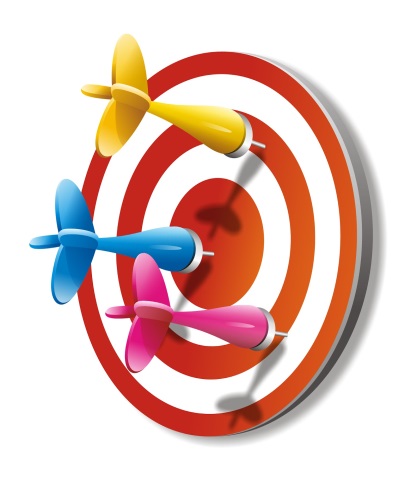 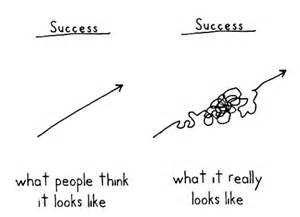 English Language at a Glance GuideEverything you learn over the two years will be assessed by exams at the end of the two years. You will have a compulsory Speaking and Listening element.Subject Terminology for English Language ASSESSMENT OBJECTIVES FOR LANGUAGE PAPER ONE & TWOPaper One LanguageReading Section AWriting Section B1 hour 45 minutes in total40% of the language GCSE20%One unseen fiction text to read (extract from a piece of 20th Century Literature) 5 questions to answerTime recommended:10 minutes reading 50 minutes answering questions40 marks  20%One fiction writing task -Creative writing Time recommended: 10 minutes planning 35 minutes writing40 marks Paper Two Language Reading Section AWriting Section B2 hours in total60% of the Language GCSE  30%Two non-fiction texts to read (approx. one A4 size) 6 questions to answer 2 questions linking to each article 1 synthesis and 1 comparative Time recommended: 10 minutes reading 50 minutes answering questions40 marks 30%Two non-fiction writing tasks (e.g. write a letter, report, interview, speech/talk etc. for a specific purpose, audience and format) Time recommended: 30 minutes per writing task 5 minutes planning 25 minutes writingYou must answer both questions 40 marks Terminology & Definition Alliteration: a series of words in a row which have the same first consonant sound. Assonance: repetition of vowel sounds.Allegory: extended metaphor in which a symbolic story is toldAnecdote: a short story using examples to support ideas Bias: inclination or prejudice for or against one person or group, especially in a way considered to be unfairCliché: overused phrase or themeConsonance: repetition of consonant sounds, most commonly within a short passage of verseCaesura: a break in the middle of a line of poem which uses punctuation (any . , : ; etc…) Connotations: implied or suggested meanings of words or phrasesDialogue: speech Direct language: using you and your                     Inclusive Language – we, us, our  Ellipsis:… using 3 dots as punctuation to express emotion or that something has been omitted from the writingEnjambment: incomplete sentences at the end of lines in poetryEnd-Stopping: punctuation at the end of a line of poetryEmotive Language: language which creates an emotion in the readerExclamation mark: ! punctuation used to express surprise, shock, shouting etc.Extended Metaphor: a metaphor that continues into the sentence that follows or throughout the textFacts: information that can be provenFirst Person: using I to tell the storyHumour: Provoking laughter and providing amusementHyperbole: use of exaggerated terms for emphasisImagery: creating a picture in the readers headJuxtaposition: placing contrasting ideas close together in a textMetaphor: a comparison as if a thing is something elseMotif: a recurring set of words/phrases or imagery for effectOnomatopoeia: words that sound like their meaningOpinion: information that you can’t prove Oxymoron: using two terms together, that normally contradict each otherPathetic Fallacy: ascribing human conduct and feelings to natureProtagonist: the main character who propels the action forwardPersonification: giving human qualities to inanimate objects, animals, or natural phenomenaRepetition: when words or phrases are used more than once in a piece of writingRhetorical question: asking a question as a way of asserting something. Asking a question which already has the answer hidden in it. Sibilance: repetition of letter 's', it is a form of alliterationSecond Person: using ‘you’ to tell a story Superlative: declaring something the best within its class i.e. the ugliest, the most preciousSensory detail imagery: sight, sound, taste, touch, smellSimile: comparison between two things using like or asStatistics: facts and figures Symbolism: the use of symbols to represent ideas or qualitiesThird Person: using ‘he, she it & they’ to tell the story Tense: writing which is in the past, present or futureTriplets: repetition of three ideas, words or phrases close togetherTone: the way a piece of text sounds e.g sarcastic etc. Guide to what each Language Paper CoversGuide to what each Language Paper CoversGuide to what each Language Paper CoversGuide to what each Language Paper CoversFiction Language Paper One section A - writing criteria (creative writing) (40 marks)Fiction Language Paper One section A - writing criteria (creative writing) (40 marks)Fiction Language Paper One section A - writing criteria (creative writing) (40 marks)Fiction Language Paper One section A - writing criteria (creative writing) (40 marks)QuestionExam SkillsWhat does this mean?Typical QuestionA1Identifying explicit/implicit information (5 marks – 5 minutes)One question with five points Selecting evidence or own words Bullet point list No analysisList five reasons why Obed Ramotswe went to South Africa.A2Language / writer’s effects / terminology(5 marks – 10 minutes)One Language Analysis question Link to question Link to technique – language Quotation – 7 – 8 
Explore hidden & obvious meaning & effectHow does the writer show what Obed went through to become a miner? You must refer to the language used in the text to support your answer. A3Language / writer’s effects / terminology / how writers influence readers(10 marks – 14 minutes)One Language Analysis question Link to question Link to technique – language  Quotation – 7 – 8 
Explore hidden & obvious meaning & effect Link to writer’s intentions What impressions do you get of the work in the mines from these lines? A4Language / structure / writer’s effects / terminology / how writers influence readers (10 Marks – 14 minutes)One Language/Structure Analysis questionLink to question Link to technique – language and structure/tension/dramaQuotations – 7 – 8 
Explore hidden & obvious meaning & effect Link to writers’ intentionsHow does the writer make these lines tense and dramatic? [10] You should write about: what happens to build tension and drama;  the writer’s use of language to create tension and drama;the effects on the reader.  A5Evaluating(10 marks – 14 minutes)One persuasive evaluation question  Link to question Give own opinion Quotations – 7 – 8 Evaluate the writers’ viewpoint and own response to this “In the last twenty or so lines of this passage, the writer encourages the reader to feel sympathy for Obed.” [10] To what extent do you agree with this view? You should write about: your own impressions of Obed as he is presented here and in the passage as a  whole;  how the writer has created these impressions. Fiction Language Paper One Section B - writing criteria (creative writing) (40 marks)Fiction Language Paper One Section B - writing criteria (creative writing) (40 marks)Fiction Language Paper One Section B - writing criteria (creative writing) (40 marks)Fiction Language Paper One Section B - writing criteria (creative writing) (40 marks)B1Writing a short story which is well structured with good communication and technical accuracy(40 marks) You are being assessed on writing a short story AO5: Communication and organisation (24 marks) AO6: Spelling, punctuation, vocabulary and sentence structures (16 marks) Choose one of the following titles for your writing: Either, (a) Making a Difference.Or, (b) The Choice.Or, (c) Write about a time when you were at a children’s party.Or, (d) Write a story which begins:I didn’t know if I had the courage to do this …   Language Paper 2 Component 2A – Non-Fiction ReadingLanguage Paper 2 Component 2A – Non-Fiction ReadingLanguage Paper 2 Component 2A – Non-Fiction ReadingLanguage Paper 2 Component 2A – Non-Fiction ReadingQuestion Exam SkillsWhat does this mean?Typical QuestionA1Identifying explicit information(3 marks – 5 minutes)Three comprehension questions Selecting evidence Short answer one line answer or quoteHow much food is wasted by the British every year?A2Language / structure / writer’s effects / terminology / how writers influence readers(10 marks – 15 mins)One Language Analysis question Link to question Link to technique – language  Quotation – 7 – 8 
Explore hidden & obvious meaning & Effect Link to writer’s intentions Think about tone in this paperJohn Humphreys is trying to persuade us to be less wasteful. How does he try to do this? You should comment on: what he says to influence readers;  his use of language and tone;the way he presents his argument.  A3Identifying and interpreting explicit/implicit information(3 marks – 5 mins.)Two comprehension questions or basis quote analysis questionsshow basic understanding of quotes or answer question short answersWhat does the writer mean by “Time is money” in line 2? A4Evaluating(10 marks – 15 mins.)One persuasive evaluation question  Link to question Give own opinion Quotations – 7 – 8 Evaluate the writers’ viewpoint and own response to this What do you think and feel about Lydia M. Child’s views about running a household? You should comment on: what is said; how it is said.A5Selecting and synthesising evidence from different texts(4 marks – 6 mins.)One linking questionLink to question for both sources Quote for both sources Explain how both quotes answer the question According to these two writers, why should Americans change their attitudes to leftover food? A6Comparing writers’ ideas and perspectives across two texts(10 marks – 14 minutes)One comparison question Link to the question Explore similarities & differences Quote to support the sim/diff 3 to 4 from each sourceUse connectives of comparison Explain how the examples are the same/differ with meaning Both of these texts are about waste. Compare the following: the writers’ attitudes to waste; how they get across their arguments.Non-Fiction Language Paper Two Section B writing criteria (specific PAF) Component 2 Writing Mark Scheme – Transactional WritingNon-Fiction Language Paper Two Section B writing criteria (specific PAF) Component 2 Writing Mark Scheme – Transactional WritingNon-Fiction Language Paper Two Section B writing criteria (specific PAF) Component 2 Writing Mark Scheme – Transactional WritingNon-Fiction Language Paper Two Section B writing criteria (specific PAF) Component 2 Writing Mark Scheme – Transactional WritingB1 (a) & (b)Writing for two different purpose audience and formats With clear communication and technical accuracy(40 marks in total)You are being assessed on writing two non-fiction textsAO5: Communication and organisation (24 marks – 12 per task) AO6: Spelling, punctuation, vocabulary and sentence structures (16 marks – 8 per task) B1. Your school/college is keen to reduce waste. Write a report for the Headteacher/Principal suggesting ways this might be done.You could include:• examples of waste at the moment;• your ideas about how the situation could be improved. B2. A proposal has been made to hold a motorcycle race on the roads in your area. You have decided to write an article for your community magazine to share your views onthis proposal. You could write in favour or against this proposal.Write a lively article for the magazine giving your views. AO1: Language Reading Skills - comprehension and understanding explicit and implicit meaning AO1: Language Reading Skills - comprehension and understanding explicit and implicit meaning AO1: Language Reading Skills - comprehension and understanding explicit and implicit meaning AO1: Language Reading Skills - comprehension and understanding explicit and implicit meaning Used to assess: Lang 1A – Q1A and 2A – QA1 & QA3Used to assess: Lang 1A – Q1A and 2A – QA1 & QA3Used to assess: Lang 1A – Q1A and 2A – QA1 & QA3Used to assess: Lang 1A – Q1A and 2A – QA1 & QA3Specific comprehension questions where the answers are right or wrong – no specific mark schemeSpecific comprehension questions where the answers are right or wrong – no specific mark schemeSpecific comprehension questions where the answers are right or wrong – no specific mark schemeSpecific comprehension questions where the answers are right or wrong – no specific mark schemeAO1: Language Reading Skills – Selecting evidence and understanding explicit and implicit meaningsAO1: Language Reading Skills – Selecting evidence and understanding explicit and implicit meaningsAO1: Language Reading Skills – Selecting evidence and understanding explicit and implicit meaningsAO1: Language Reading Skills – Selecting evidence and understanding explicit and implicit meaningsUsed to assess: Lang 2A - QA5Used to assess: Lang 2A - QA5Used to assess: Lang 2A - QA5Used to assess: Lang 2A - QA5BANDINGBANDINGCRITERIAOwn Words: The criteria meansHIGHEST(Band 4) HIGHEST(Band 4) synthesise with clear understanding and provide an overview drawn from a range of relevant detailMIDDLE (Band 3)MIDDLE (Band 3)synthesise with some understanding a range of relevant detailLOW (Band 2) LOW (Band 2) select a range of relevant detailLOWEST (Band 1) LOWEST (Band 1) make some selection of relevant detail 		AO2: Language Reading Skills - Analysis		AO2: Language Reading Skills - Analysis		AO2: Language Reading Skills - Analysis		AO2: Language Reading Skills - AnalysisUsed to assess: 1A – QA2 & QA3 & QA4 and 2A – QA2Used to assess: 1A – QA2 & QA3 & QA4 and 2A – QA2Used to assess: 1A – QA2 & QA3 & QA4 and 2A – QA2Used to assess: 1A – QA2 & QA3 & QA4 and 2A – QA2BANDINGBANDINGCRITERIAOwn Words: The criteria meansHIGHEST (Band 5) HIGHEST (Band 5) make accurate and perceptive comments about how a wide range of different examples create tension and drama/structureprovide detailed analysis of how language and the organisation of events are used to achieve effects and influence the readersubtleties of the writer’s technique are explored with explanation of how the reader is influencedWell-considered, accurate use of subject terminology supports comments effectively.HIGH (Band 4) HIGH (Band 4) make accurate comments about how a range of different examples create tension and drama/structurebegin to analyse how language and the organisation of events are used to achieve effects and influence the reader,subject terminology is used accurately to support comments effectively.MIDDLE (Band 3) MIDDLE (Band 3) explain how a number of different examples create tension and drama/structurebegin to show some understanding of how language and the organisation of events are used to achieve effects and influence the readerbegin to use relevant subject terminology accurately to support comments.LOW (Band 2) LOW (Band 2) identify and give straightforward comments on some examples of tension or drama/structuresimply identify some subject terminology.LOWEST (Band 1)LOWEST (Band 1)identify and begin to comment on some examples of tension or drama/structure in the textAO3: Language Reading Skills - ComparisonsAO3: Language Reading Skills - ComparisonsAO3: Language Reading Skills - ComparisonsAO3: Language Reading Skills - ComparisonsUsed to assess: Lang 2A – A6Used to assess: Lang 2A – A6Used to assess: Lang 2A – A6Used to assess: Lang 2A – A6BANDINGBANDINGCRITERIAOwn Words: The criteria meansHIGHEST (Band 5) HIGHEST (Band 5) make comparisons that are sustained and detailed, showing clear understanding of how they are put across to the reader (writer’s intentions)HIGH (Band 4) HIGH (Band 4) make detailed comparisons, with valid comments on how they are put across to the reader (writer’s intentions)MIDDLE (Band 3)MIDDLE (Band 3)identify similarities and differences and make some comparisons, commenting on how they are put across to the reader (writer’s intentions)LOW (Band 2) LOW (Band 2) identify and give a straightforward description of some of the main similarities and differencesLOWEST (Band 1) LOWEST (Band 1) identify basic similarities and/or differences	AO4: Language Reading Skills - Evaluation	AO4: Language Reading Skills - Evaluation	AO4: Language Reading Skills - Evaluation	AO4: Language Reading Skills - EvaluationUsed to assess: Lang 1A – QA5 and 2A – QA4Used to assess: Lang 1A – QA5 and 2A – QA4Used to assess: Lang 1A – QA5 and 2A – QA4Used to assess: Lang 1A – QA5 and 2A – QA4BANDINGCRITERIACRITERIAOwn Words: The criteria meansHIGHEST (Band 5)  Give a persuasive evaluation of the text and its effects, supported by convincing, well selected examples and purposeful quotesresponses will show engagement and involvement, where an overview of the whole text is used to make accurate and perceptive comments Give a persuasive evaluation of the text and its effects, supported by convincing, well selected examples and purposeful quotesresponses will show engagement and involvement, where an overview of the whole text is used to make accurate and perceptive comments HIGH (Band 4) Give a critical evaluation of the text and its effects, supported by well-selected quotes show critical response and clear engagement with the textGive a critical evaluation of the text and its effects, supported by well-selected quotes show critical response and clear engagement with the textMIDDLE (Band 3) Give an evaluation of the text and its effects, supported by appropriate quotes. show some critical response to the textGive an evaluation of the text and its effects, supported by appropriate quotes. show some critical response to the textLOW (Band 2) Give a personal opinion supported by straightforward quotes. show limited understanding of  the text Give a personal opinion supported by straightforward quotes. show limited understanding of  the text LOWEST  (Band 1)  express a simple personal opinion with linked basic quotesexpress a simple personal opinion with linked basic quotesAO5: Creative Writing Language skillsAO5: Creative Writing Language skillsAO5: Creative Writing Language skillsUsed to assess: Lang 1B only Used to assess: Lang 1B only Used to assess: Lang 1B only BANDINGAO5 Communication and organisationOwn Words: The criteria meansHIGHEST (Band 5)  the writing is fully coherent and controlled (plot and characterisation are developed with detail, originality and imagination)the writing is clearly and imaginatively organised (narrative is sophisticated and fully engages the reader’s interest) structure and grammatical features are used ambitiously to give the writing cohesion and coherence communication is ambitious and consistently conveys precise meaning HIGH (Band 4) the writing is clearly controlled and coherent (plot and characterisation show convincing detail and some originality and imagination )the writing is clearly organised (narrative is purposefully shaped and developed) structure and grammatical features are used accurately to support cohesion and coherence communication shows some ambition and conveys precise meaning MIDDLE (Band 3) the writing is mostly controlled and coherent (plot and characterisation show some detail and development)the writing is organised (narrative has shape and direction) structure and grammatical features are used with some accuracy to convey meaning communication is clear but limited in ambition LOW (Band 2)there is some control and coherence (some control of plot and characterisation) there is some organisation (narrative is beginning to have some shape and development) structure and grammatical features are used to convey meaningcommunication is limited but clear LOWEST (Band 1) there is basic control and coherence (a basic sense of plot and characterisation) there is basic organisation (paragraphs may be used to show obvious divisions)there is some use of structure and grammatical features to convey meaningcommunication is limited but some meaning is conveyed AO5: Transactional Writing Language Skills AO5: Transactional Writing Language Skills AO5: Transactional Writing Language Skills Used to assess: Lang 2B (a + b) onlyUsed to assess: Lang 2B (a + b) onlyUsed to assess: Lang 2B (a + b) onlyBANDINGCriteria: Communication and organisationOwn Words: The criteria meansHIGHEST (Band 5)  shows sophisticated understanding of the purpose and format of the taskshows sustained awareness of the reader / intended audience appropriate register is confidently adapted to purpose / audience content is ambitious, pertinent and sophisticated ideas are convincingly developed and supported by a range of relevant details there is sophistication in the shape and structure of the writingcommunication has ambition and sophisticationHIGH (Band 4) shows consistent understanding of the purpose and format of the task shows secure awareness of the reader/intended audience register is appropriately and consistently adapted to purpose/audiencecontent is well-judged and detailed ideas are organised and coherently developed with supporting detail there is clear shape and structure in the writing (paragraphs are used effectively to give sequence and organisation) communication has clarity, fluency and some ambitionMIDDLE(Band 3) shows clear understanding of the purpose and format of the taskshows clear awareness of the reader / intended audienceregister is appropriately adapted to purpose / audiencecontent is developed and appropriate reasons are given in support of opinions / ideasideas are organised into coherent argumentsthere is some shape and structure in the writing (paragraphs are used to give sequence and organisation) communication has clarity and fluencyLOW (Band 2)shows some awareness of the purpose and format of the taskshows awareness of the reader / intended audience a clear attempt to adapt register to purpose / audience some reasons are given in support of opinions and ideas limited development of ideassome sequencing of ideas into paragraphs (structure / direction may be uncertain)communication has some clarity and fluencyLOWEST(Band 1) basic awareness of the purpose and format of the task some basic awareness of the reader / intended audiencesome attempt to adapt register to purpose / audience (e.g. degree of formality)some relevant content despite uneven coverage of the topiccontent may be thin and briefsimple sequencing of ideas (paragraphs may be used to show obvious divisions or group ideas into some order) there is some basic clarity but communication of meaning is limitedAO6: Creative Writing & Transactional WritingAO6: Creative Writing & Transactional WritingAO6: Creative Writing & Transactional WritingUsed to assess: Lang 1B & 2B (a + b) Used to assess: Lang 1B & 2B (a + b) Used to assess: Lang 1B & 2B (a + b) BANDINGAO6 Vocabulary, sentence structure, spelling and punctuation Own Words: The criteria meansHIGHEST (Band 5)  there is appropriate and effective variation of sentence structuresvirtually all sentence construction is controlled and accurate a range of punctuation is used confidently and accurately virtually all spelling, including that of complex irregular words, is correct control of tense and agreement is totally securea wide range of appropriate, ambitious vocabulary is used to create effect or convey precise meaning HIGH (Band 4) sentence structure is varied to achieve particular effects control of sentence construction is securea range of punctuation is used accurately spelling, including that of irregular words, is secure control of tense and agreement is secure vocabulary is ambitious and used with precision MIDDLE (Band 3) there is variety in sentence structure control of sentence construction is mostly secure a range of punctuation is used, mostly accuratelymost spelling, including that of irregular words, is correct ability to write in the correct tense and agreement is mostly securevocabulary is beginning to develop and is used with some precision LOW (Band 2)some variety of sentence structure there is some ability to write in sentencessome control of a range of punctuation the spelling is usually accurate ability to write in the correct tense and agreement is generally secure there is some range of vocabulary LOWEST (Band 1) limited range of sentence structure there is limited ability to write in sentencesthere is some attempt to use punctuation some spelling is accurate ability to write in the correct tense and agreement is limited limited range of vocabulary 